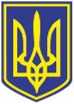 УКРАЇНАЧОРНОМОРСЬКИЙ МІСЬКИЙ ГОЛОВАР О З П О Р Я Д Ж Е Н Н Я     31.03.2023                                                                73З метою впорядкування ситуації з безхазяйними транспортними засобами на території Чорноморської міської ради Одеського району Одеської області, відповідно до Закону України «Про внесення змін до деяких законодавчих актів України щодо реформування сфери паркування транспортних засобів», Закону України «Про благоустрій населених пунктів»,      ст. 338 Цивільного кодексу України, керуючись ст. 42 Закону України «Про місцеве самоврядування в Україні», 1. Створити комісію щодо впорядкування ситуації з безхазяйними транспортними засобами на території Чорноморської міської ради Одеського району Одеської області у складі:       Голова комісії: -  начальниця відділу комунального господарства і благоустрою Чорноморської міської ради Одеського району Одеської області Оксана Кілар.       Члени комісії: завідувач сектору з питань паркування відділу комунального господарства і благоустрою Чорноморської міської ради Одеського району Одеської області Григорій Дзекиш;головний спеціаліст сектору з питань паркування відділу комунального господарства і благоустрою Чорноморської міської ради Одеського району Одеської області Володимир Єкімов.2. Комісії щодо впорядкування ситуації з безхазяйними транспортними засобами на території Чорноморської міської ради Одеського району Одеської області:2.1. виявити безхазяйні транспортні засоби на території Чорноморської міської ради Одеського району Одеської області, про що скласти відповідний акт;2.2. про виявлені безхазяйні транспортні засоби повідомити органи поліції;2.3. щоквартально проводити виявлення безхазяйних транспортних засобів на території Чорноморської міської ради Одеського району Одеської області, про що складати відповідні акти.3. Контроль за виконанням даного розпорядження покласти на заступника міського голови Руслана Саїнчука. Міський  голова 	Василь ГУЛЯЄВПОГОДЖЕНО:Заступник міського голови                                                 Руслан САЇНЧУК Керуюча справами                                                                Наталя КУШНІРЕНКО                                      Начальник відділу  комунального господарства і благоустрою                                               Оксана КІЛАРУповноважений з антикорупційної діяльності                                               Микола ЧУХЛІБНачальник управління державної реєстрації прав та правового забезпечення                         Дмитро СКРИПНИЧЕНКО Начальник загального відділу                                             Ірина ТЕМНАВиконавець:головний спеціалістюридичного відділууправління ДРП та ПЗ                                                             Віктор ДАБІЖАРозсилка:Виконком               - 1заступнику міського голови – 1відділ комунального господарства і благоустрою -1 ; юридичний відділ  -1Відмітка про наявність/не наявність в розпорядженні інформації, передбаченої п. 2 розпорядження міського голови від 08.08.2022 № 228:Про  створення  комісії щодо  впорядкування ситуації    з    безхазяйними    транспортними засобами на території Чорноморської міської ради   Одеського   району   Одеської   області Начальник відділу взаємодії з правоохоронними органами, органами ДСНС, оборонної роботи Микола МАЛИЙ